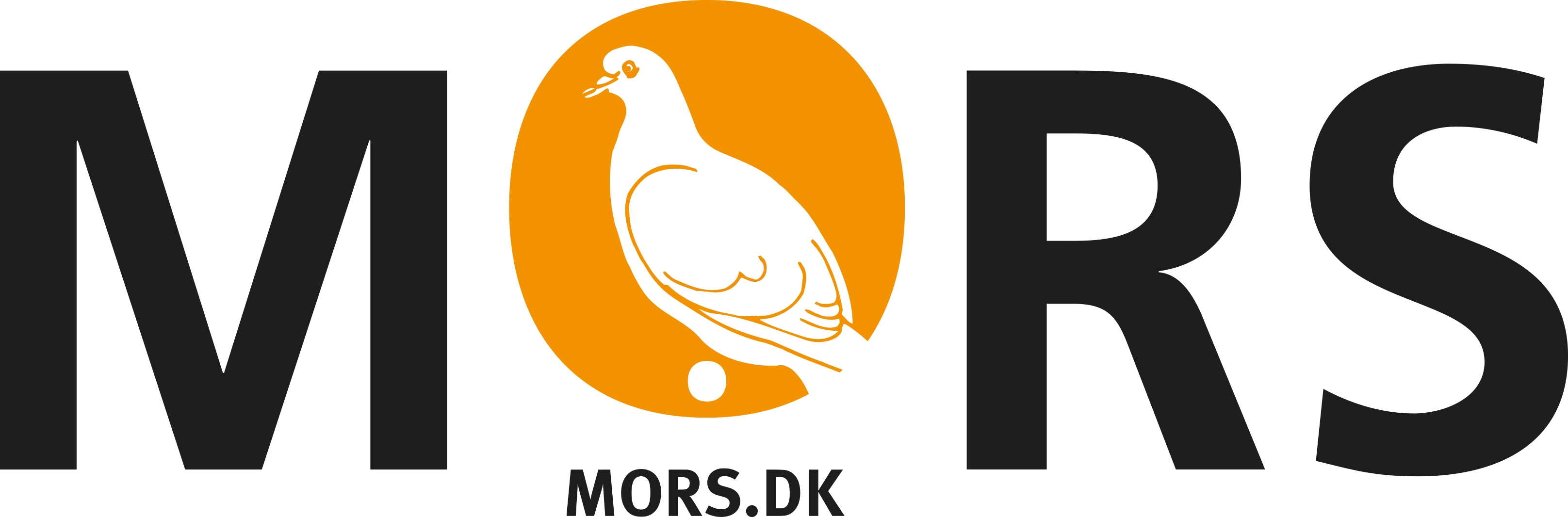 Ansøgning sendes/mailes til	Forening/klubFormand/KassererFormand/KassererNavn:Navn:Adresse:Navn:Tlf.:Adresse:Navn:E-mail:Adresse:CVR nr.:Ansøgning om godkendelse af ny aktivitet i forhold til 25-års reglenAnsøgning om godkendelse af ny aktivitet i forhold til 25-års reglenNavn på aktivitet:Beskriv aktiviteten:Antal medlemmer der dyrker aktiviteten:I hvilket lokale foregår aktiviteten:Andre oplysninger:Morsø Kommune FritidJernbanevej 77900 Nykøbing MorsEmail: fritid@morsoe.dk